 Spring Vacation Care 2023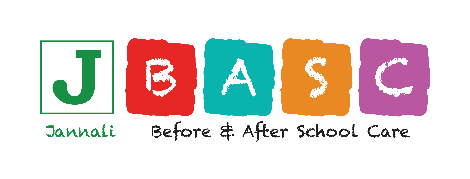 Booking Form for Existing Families Please book my child/ren for the date/s ticked belowChildren are not to come to the centre if they are unwell. If a child becomes unwell, parents will be contacted to collect their child immediately.All inhouse, Excursion and Incursion bookings/permission to be returned by Friday the 15th of September. Bookings subject to availability after this date.Week 1Week 2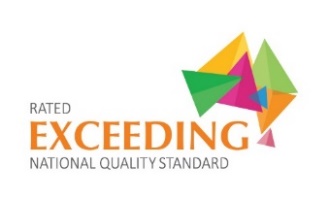 Child/ren’s Name and Age:Parent/Guardian Name:Phone/Mobile:Work Phone Number:Parent/Guardian Email Daily Fee: $67.00Program CostProgramExcursion / Incursion / In HouseChild/renAttendingMonday 25th Comic Book Day Tuesday 26th   $36Fringe Festival ‘101 to Annoy Your Parents’Wednesday 27th      SGSCC College Visit Thursday 28th JBASC Slumber PartyFriday 29th $15Something WildDaily Fee: $67.00Program CostProgramExcursion / Incursion /In HouseChildrenAttendingMonday 2nd Public Holiday Tuesday 3rd   $32Movies Wednesday 4th     Spring Fair Thursday 5th $15Stars and Sounds Friday 6th Mad Hatter Tea PartyParent/Guardian Signature:I Parent / Guardian                                    give permission for my childTo be engaged in the above activities at Jannali Vacation Care.